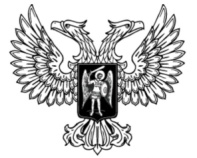 ДонецкАЯ НароднАЯ РеспубликАЗАКОНО ВНЕСЕНИИ ИЗМЕНЕНИЙ В ЗАКОН ДОНЕЦКОЙ НАРОДНОЙ РЕСПУБЛИКИ «О НАЛОГОВОЙ СИСТЕМЕ»Принят Постановлением Народного Совета 24 сентября 2020 годаСтатья 1Внести в Закон Донецкой Народной Республики от 25 декабря 2015 года № 99-ІНС «О налоговой системе» (опубликован на официальном сайте Народного Совета Донецкой Народной Республики 19 января 2016 года) следующие изменения:1) в наименовании главы 10-3 слова «бесхозяйного, конфискованного и другого имущества, которое переходит» заменить словами «бесхозяйных и конфискованные вещей, которые переходят»;2) в статье 56: а) пункт 56.1 статьи 56 изложить в следующей редакции:«56.1. Действие настоящей главы распространяется на: 56.1.1. бесхозяйные движимые вещи, в том числе: 1) движимые вещи, срок хранения которых под таможенным контролем истек, а владелец по истечении указанного срока не обратился; 2) международные и внутренние почтовые отправления, а также денежные переводы (в том числе иностранная валюта), после окончания 30 дневного срока их хранения, в случае невозможности выдачи их получателям и возврата отправителям; 3) движимые вещи, которые поступили в правоохранительные органы и суды в качестве вещественных доказательств, в случаях, если при наличии решения или постановления этих органов о возврате вещественных доказательств они не будут получены собственником в течение срока, установленного пунктом 56.3 статьи 56 настоящего Закона;56.1.2. конфискованные вещи.»;б) пункт 56.2 изложить в следующей редакции: «56.2. Вещи, указанные в подпункте 56.1.1 пункта 56.1 настоящей статьи, переходят в собственность Донецкой Народной Республики на основании решений органов доходов и сборов Донецкой Народной Республики о признании их бесхозяйными. Вещи, указанные в подпункте 56.1.2 пункта 56.1 настоящей статьи, переходят в собственность Донецкой Народной Республики на основании решения суда или решений, постановлений органов доходов и сборов Донецкой Народной Республики, в том числе за нарушение таможенного и налогового законодательства.»;в) пункт 56.3 изложить в следующей редакции: «56.3. Вещи признаются бесхозяйными и переходят в собственность Донецкой Народной Республики по истечении 60 календарных дней с момента постановки их на учет в органах доходов и сборов Донецкой Народной Республики. Указанные вещи оформляются соответствующим решением органов доходов и сборов Донецкой Народной Республики.»;г) в пункте 56.4 слова «имущества бесхозяйным» заменить словами «вещей бесхозяйными»;д) пункт 56.5 изложить в следующей редакции:«56.5. Бесхозяйные или конфискованные денежные средства, а также средства, полученные от реализации бесхозяйных, конфискованных вещей, которые переходят в собственность Донецкой Народной Республики, зачисляются в Республиканский бюджет Донецкой Народной Республики или местные бюджеты, где они были выявлены, за вычетом сумм комиссионного вознаграждения предприятиям, которым поручается реализация имущества, согласно заключенному договору, в том числе расходов, связанных с его хранением и других затрат, связанных с обращением имущества в собственность Донецкой Народной Республики.»;е) дополнить пунктом 56.7 следующего содержания:«56.7. Действие настоящей главы не распространяется на движимые вещи, указанные в части 1, абзаце первом части 2 статьи 285, статьях 286, 289, 292 и 293 Гражданского кодекса Донецкой Народной Республики.»;3) в статье 57: а) в пункте 57.1 слова «бесхозяйным, конфискованным и другим имуществом, которое переходит» заменить словами «бесхозяйными, конфискованными вещами, которые переходят»;б) в пункте 57.3 слова «бесхозяйного имущества» заменить словами «бесхозяйных вещей»;в) в пункте 57.5 слова «бесхозяйного имущества» заменить словами «бесхозяйной вещи»;г) в пункте 57.12 слова «Республиканский или местный бюджет» заменить словами «Республиканский бюджет Донецкой Народной Республики или местный бюджет»;д) в пункте 57.14 слова «приобретательской давности» исключить, слова «имущества бесхозяйным» заменить словами «вещи бесхозяйной»;е) в пункте 57.15 слова «имущества бесхозяйным» заменить словами «вещи бесхозяйной»;ж) второе предложение пункта 57.17 изложить в следующей редакции:«Взятие на учет и дальнейшее распоряжение конфискованными вещами, которые переходят в собственность Донецкой Народной Республики, осуществляется в порядке, предусмотренном для бесхозяйных вещей.»;з) пункт 57.18 признать утратившим силу; и) пункт 57.19 признать утратившим силу; к) в пункте 57.20 слова «бесхозяйного имущества» заменить словами «бесхозяйных вещей», слова «его» заменить словом «их»;4) в статье 58:а) пункт 58.1 изложить в следующей редакции:«58.1. После принятия решения о признании вещи бесхозяйной или принятия соответствующих решений о переходе вещи в собственность Донецкой Народной Республики (в том числе решений о конфискации), а также по истечении установленных сроков их хранения, указанные вещи переходят в собственность Донецкой Народной Республики, после чего органы доходов и сборов принимают меры по распоряжению ими.»;б) пункт 58.3 изложить в следующей редакции:«58.3. Вещи, указанные в пункте 56.1 статьи 56 настоящего Закона, передается для реализации на основании решения о распоряжении бесхозяйными вещами и оформляется актом описи, оценки и передачи вещей, которые переходят в собственность Донецкой Народной Республики через торговые предприятия, с которыми заключены договоры на их реализацию в соответствии с пунктами 61.1 и 61.2 статьи 61 настоящего Закона.»;в) в абзаце втором пункта 58.4 слова «бесхозяйного, конфискованного и другого имущества, которое» заменить словами «бесхозяйных, конфискованных вещей, которые»;г) в пункте 58.5 слова «Имущество, указанное» заменить словами «Вещи, указанные»;д) в абзаце первом пункта 58.6 слова «приобретательской давности» заменить словами «, установленного пунктом 56.3 статьи 56 настоящего Закона,»; е) первое предложение абзаца третьего пункта 58.6 изложить в следующей редакции:«При этом руководителем органа доходов и сборов или его заместителем по представлению подразделения, на которые возложены функции по работе с бесхозяйными вещами, принимается решение о распоряжении имуществом до наступления срока, установленного пунктом 56.3 статьи 56 настоящего Закона, по форме, которая утверждается приказом Министерства доходов и сборов Донецкой Народной Республики.»;ж) в абзаце четвертом пункта 58.6 слова «имущества бесхозяйным» заменить словами «вещи бесхозяйной»;5) в статье 59:а) в пункте 59.1 слова «бесхозяйным имуществом» заменить словами «бесхозяйными вещами»;б) в пункте 59.3 слова «имущества, указанного» заменить словами «вещей, указанных»;в) в подпункте «б» пункта 59.4 слова «скот, птица, кролики, пчелы» заменить словами «домашние и сельскохозяйственные животные»;г) в подпункте «г» пункта 59.4 слова «выморочное имущество,» исключить;6) в пункте 60.1 статьи 60 слова «Имущество, указанное» заменить словами «Вещи, указанные»;7) в пункте 61.2 стать 61 слова «бесхозяйного и другого имущества, которое» заменить словами «бесхозяйных, конфискованных вещей, которые»;8) в пункте 63.1 статьи 63 слова «Имущество, по которому еще не принято решение о признании его бесхозяйным и не прошел срок приобретательской давности» заменить словами «Вещь, по которой не принято решение о признании ее бесхозяйной и не наступил срок, установленный пунктом 56.3 статьи 56 настоящего Закона,». Статья 2 1. Вещи, которые выявлены и поставлены на учет в органах доходов и сборов до вступления в силу настоящего Закона, признаются бесхозяйными и подлежат распоряжению в соответствии с законодательством, действовавшим до 1 июля 2020 года. 2. Материалы и учетные дела по выморочному имуществу (по жилым помещениям, земельным участкам и расположенным на них зданиях, сооружениях, иных объектах недвижимого имущества, а также долях в праве общей долевой собственности на указанные жилые помещения и земельные участки, расположенные на них объекты недвижного имущества), которые находятся в органах доходов и сборов Донецкой Народной Республики, со дня вступления в силу настоящего Закона подлежат передаче местным администрациям по месту нахождения такого имущества.  Глава Донецкой Народной Республики					   Д.В. Пушилинг. Донецк24 сентября 2020 года№ 193-IIНС